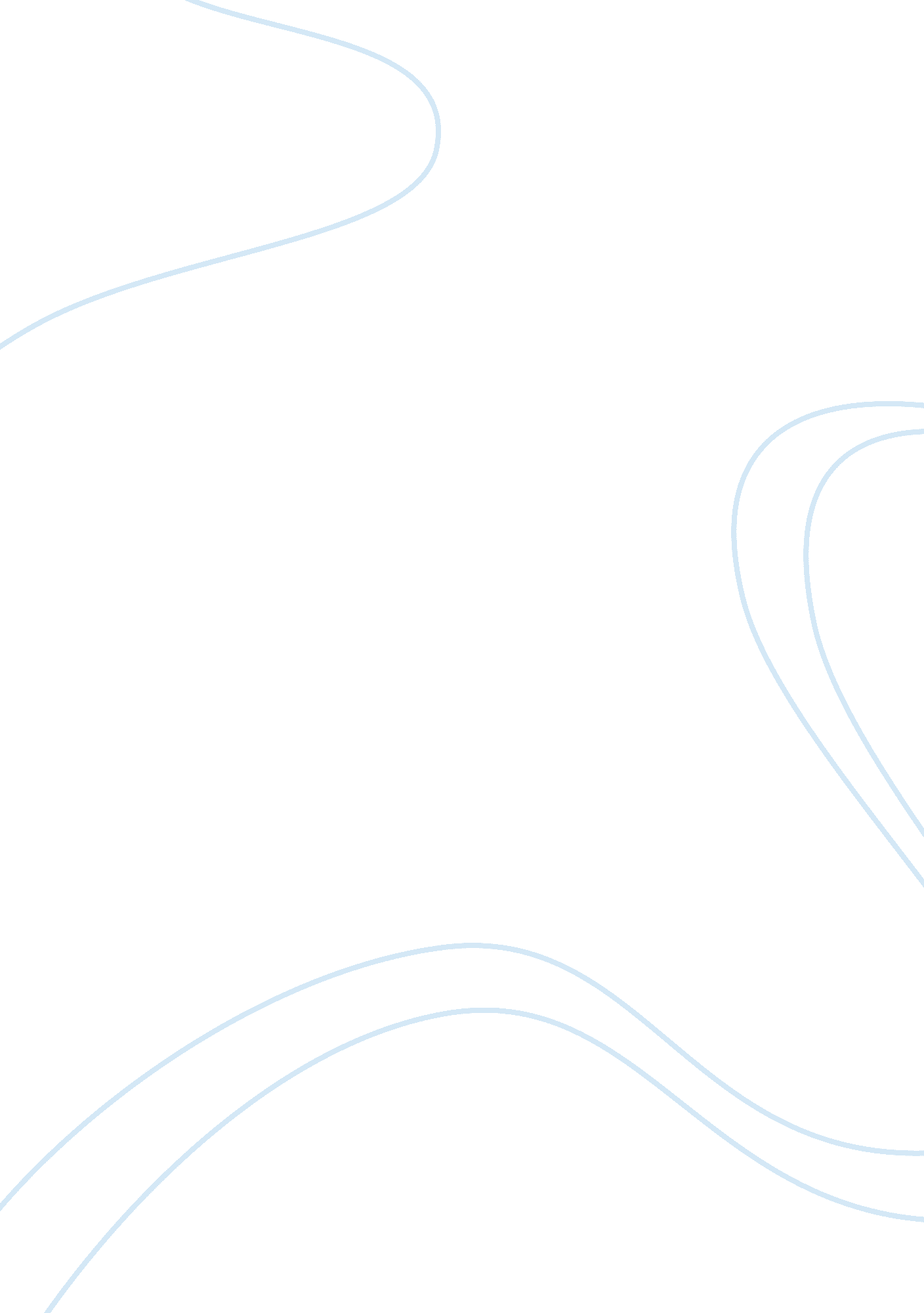 Letter of apeal format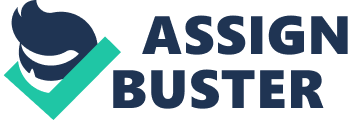 Dear Ms. Blenkiron: My name is Hai Van Le, and I have been a student here at ISHCMC for 9 years, and I am writing to you to appeal for a raise in awareness aboutdiscriminationin our middle school section. Throughout my years at ISHCMC, I have witnessed several cases of students discriminating against one another due to stereotypes from race and sex topersonality. One thing I have experience almost on a daily basis is how groups of people of the same country and race all associate with each other, and hardly ever with ones outside of their circle - unless they have been asked to do so in class. I have heard my peers talk badly about people who might be homosexual, and I felt very unfair to those who were talked about in that manner. In every school (and ISHCMC is no exception), students frequently judge one's appearance and stereotype each other. From there on, it leads to all the social circles and the ones who are left out remain alone. I am aware of the fact that prejudices are unavoidable as they are formed unconsciously in everybody's minds, but I feel that our school should be more aware of this problem. I know that students are encouraged to work together with people who we don't know so well, people from different countries, people from the opposite genders, but those methods are often ineffective. I have seen people being called stereotypical names like nerd, loser, loner, emo etc... and have been called names myself. Situations like these shows that students have been too occupied within their circle of friends and in their own minds. We don't think enough about others and are wrapped up in our own prejudices. Everything happens right in front of our eyes, but we have yet to do anything about it. I feel we need to raise more awareness around the school by holding programs about discrimination, make presentations, make posters, or just have some discussions about them in homeroom etc... ISHCMC's schoolphilosophyis to 'provide a positiveacademicand caring socialenvironmentthat emphasizes the development of the whole child, fostering individual ability within an intercultural community.' I hope that the school maintains its reputation of having a caring environment within an intercultural community as it has alleged to do so. If any plans of programs or projects are being held on the subject of discrimination or stereotypes, you can contact me at[email protected]I appreciate the time that you have taken to read my appeal. Sincerely, Hai Van Le 